Audiovizuální stimulace: Uplatňování AVS metody pro pozornost a učeníDavid Siever Edmonton, Alberta, Kanada2006Z celé studie jsem vybral Abstrakt a poté jednotlivé výsledky zobrazené v grafech. Přestože jsou tím trochu vytrženy z kontextu, jejich vypovídací hodnota je celkem jednoznačná.Jan Valuch
 
Abstrakt:Abnormální porucha pozornosti (ADD) a porucha pozornosti s hyperaktivitou (ADHD) jsou specifické poruchy pozornosti, které především zahrnují zpomalenou aktivitu frontální mozkové vlny a hypo-perfuzi mozkového krevního toku v čelních oblastech, projevující se zejména při čtení. Různé poruchy, jako je úzkost, deprese a porucha opozičního vzdoru (ODD), jsou často součástí ADD, čímž vzniká při léčení řada komplikací. AVS metoda se dobře hodí pro léčbu ADD / ADHD. AVS přístroj má výrazný široký rozšířený vliv na mozkovou kůru z hlediska dominantní frekvence. Ukázalo se také, že AVS způsobuje dramatické zvýšení průtoku krve v mozku. Bylo dokončeno několik studií zahrnujících použití AVS metody při léčbě ADD / ADHD a souvisejících poruch. AVS metoda pro ADD / ADHD umožnila rozsáhlé zlepšení, včetně sekundárních zlepšení IQ, chování, pozornosti, impulzivity, hyperaktivity, úzkosti, deprese, ODD a úrovně čtení. AVS metoda se ukázala jako účinná a cenově dostupná léčba pro děti se zvláštními potřebami v rámci školního prostředí. 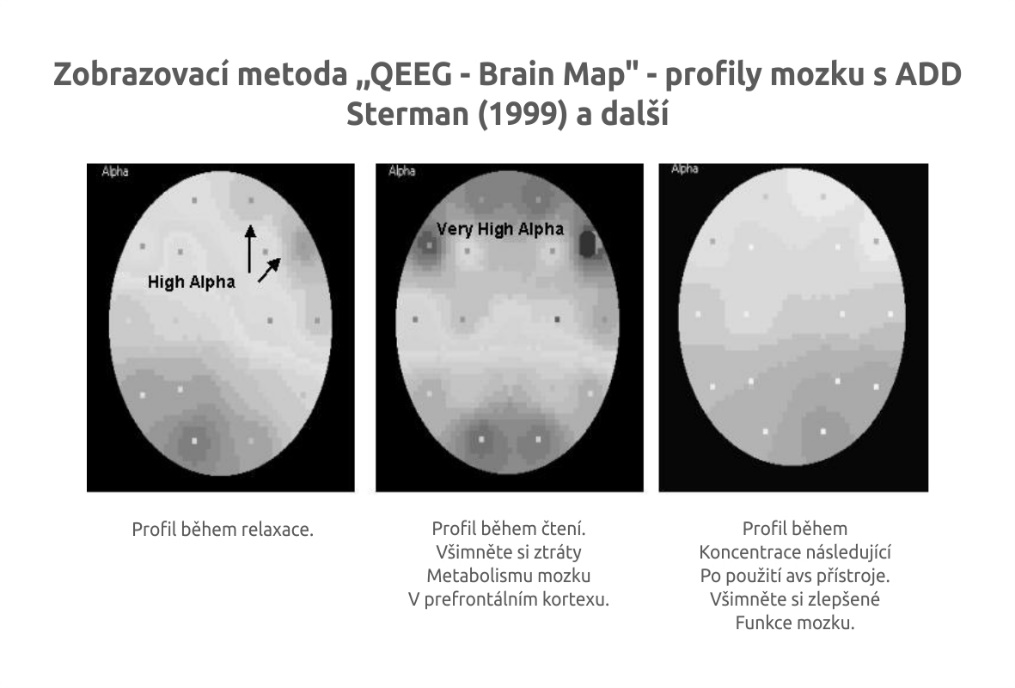 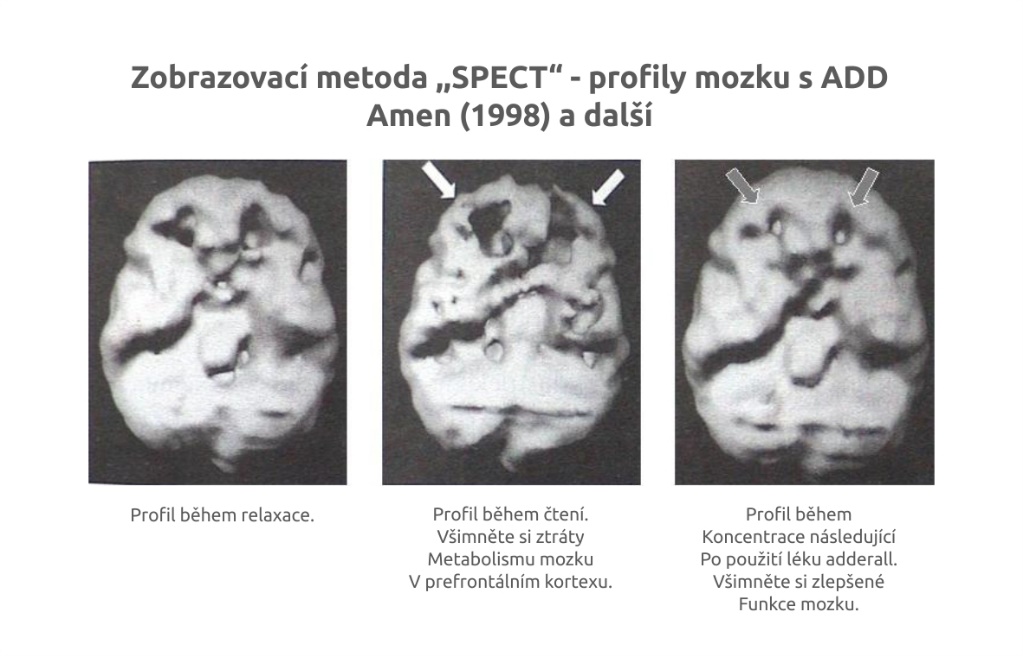 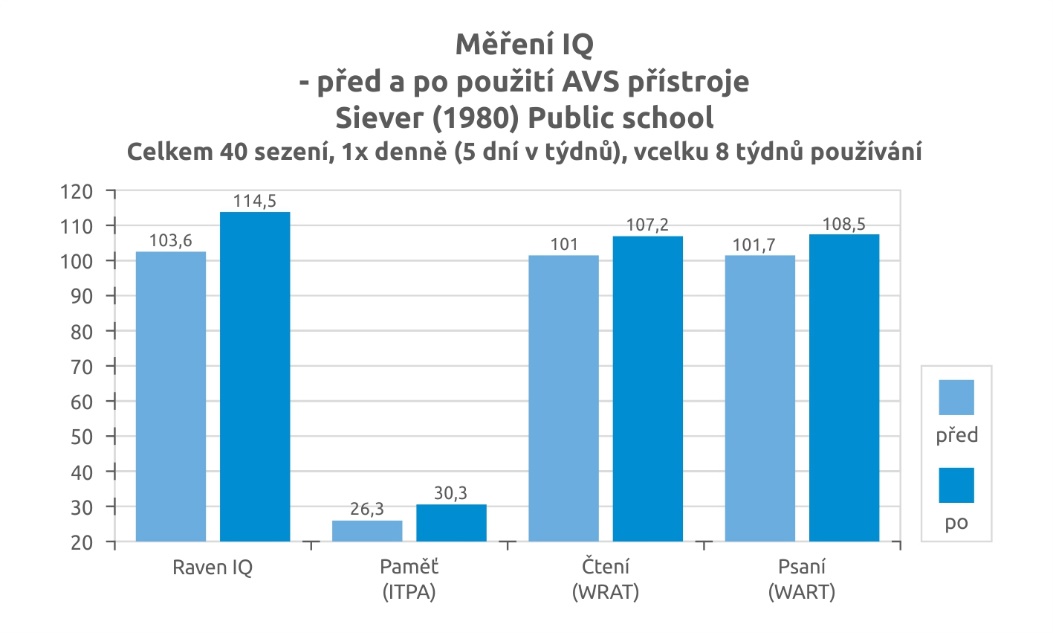 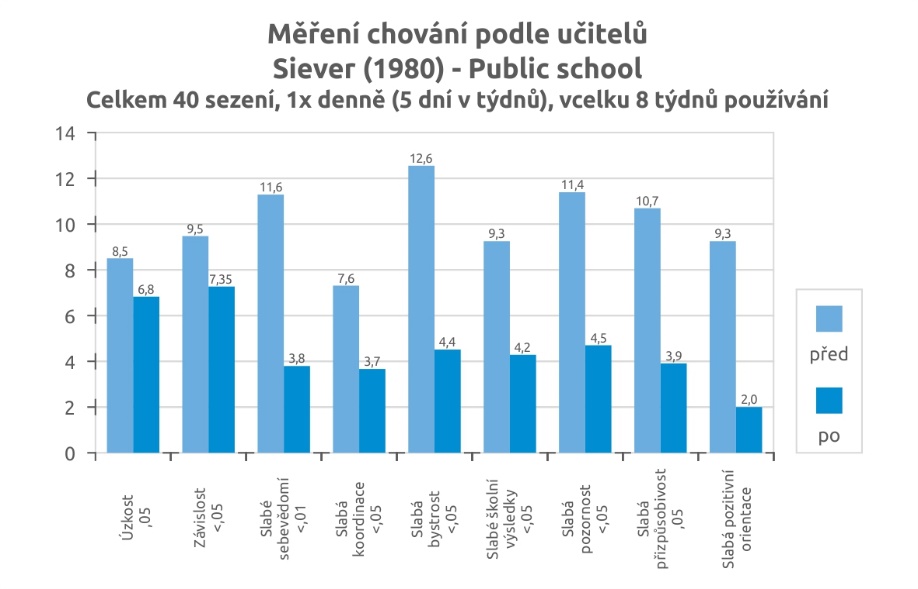 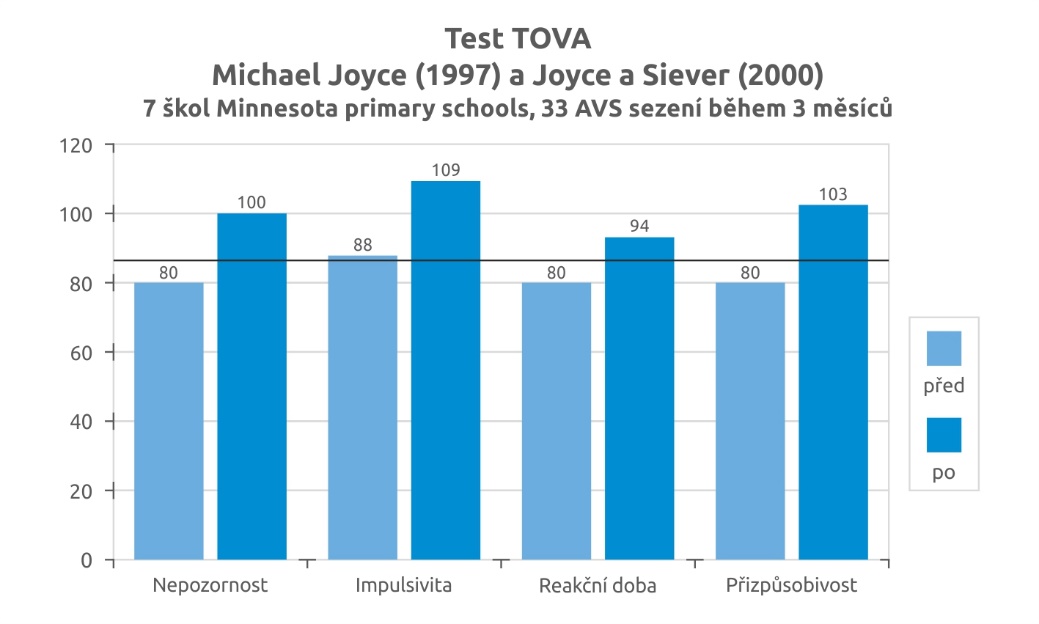 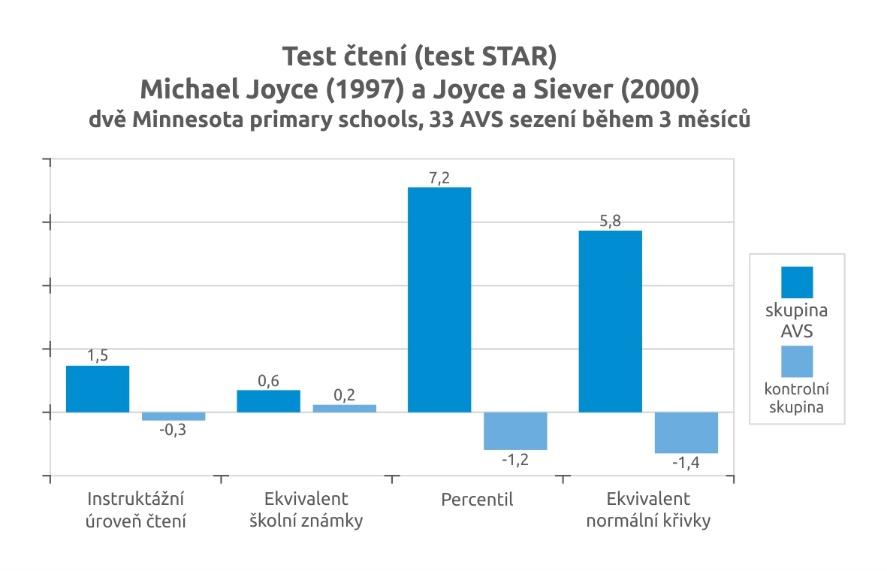 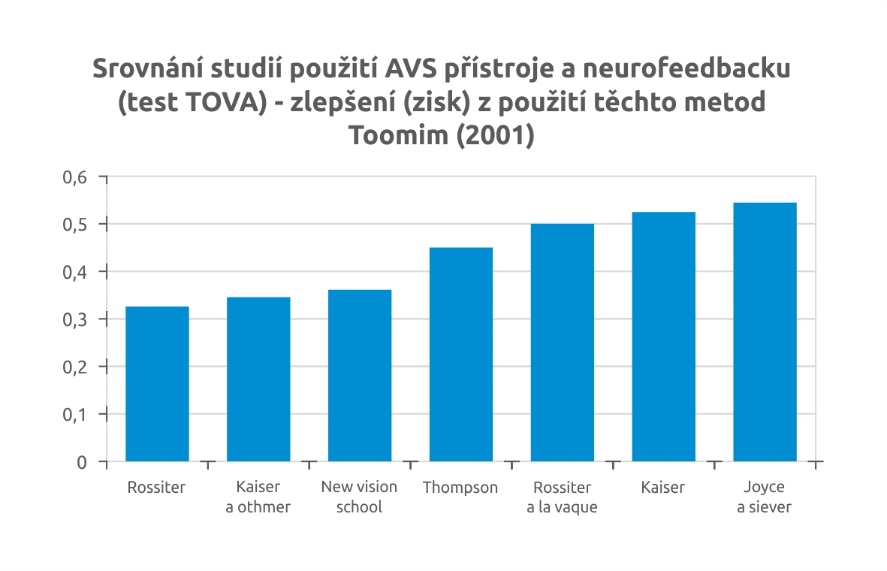 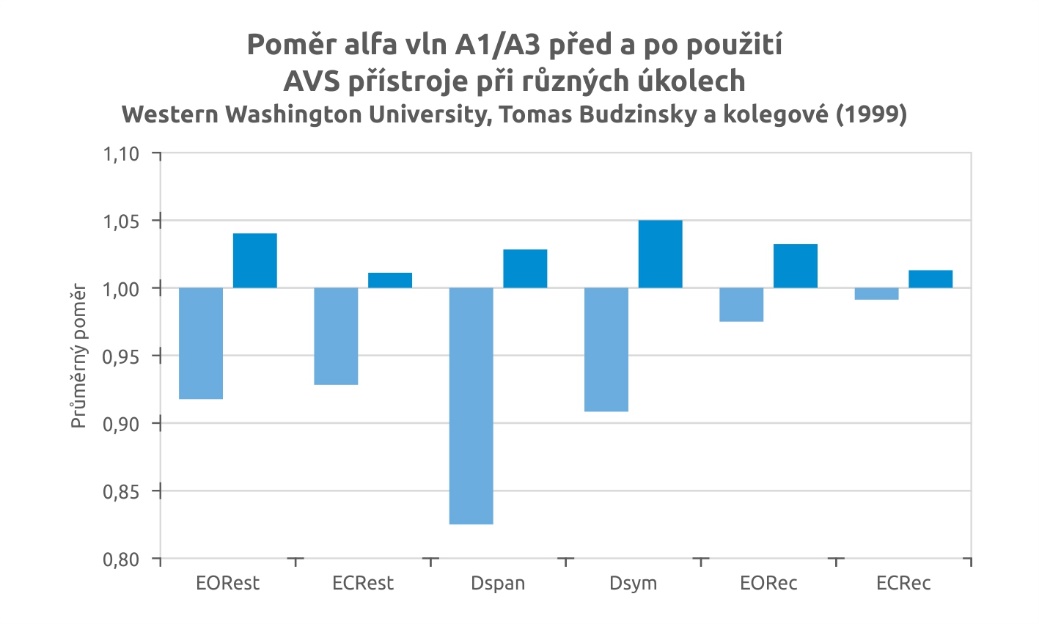 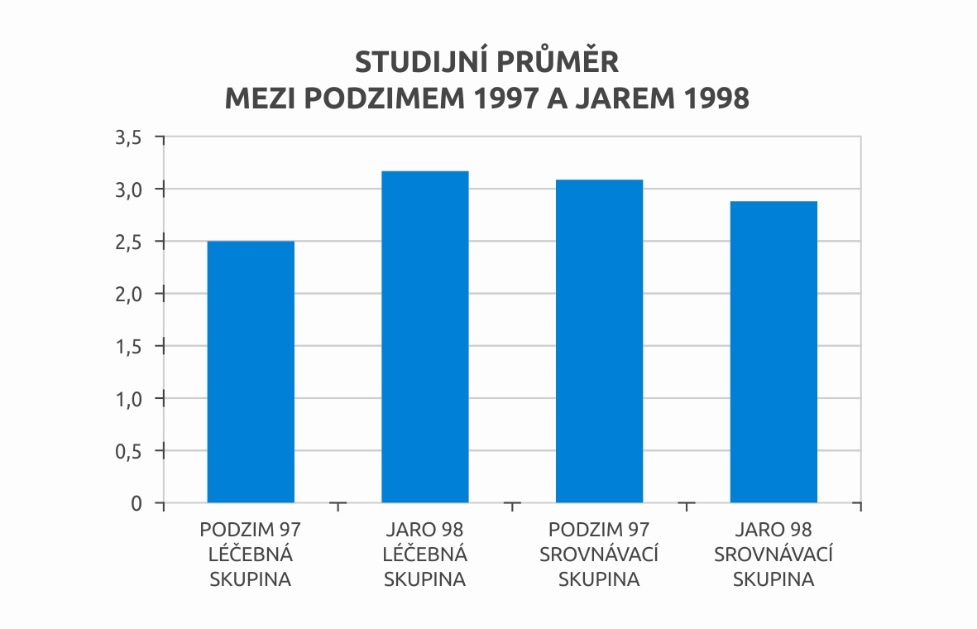 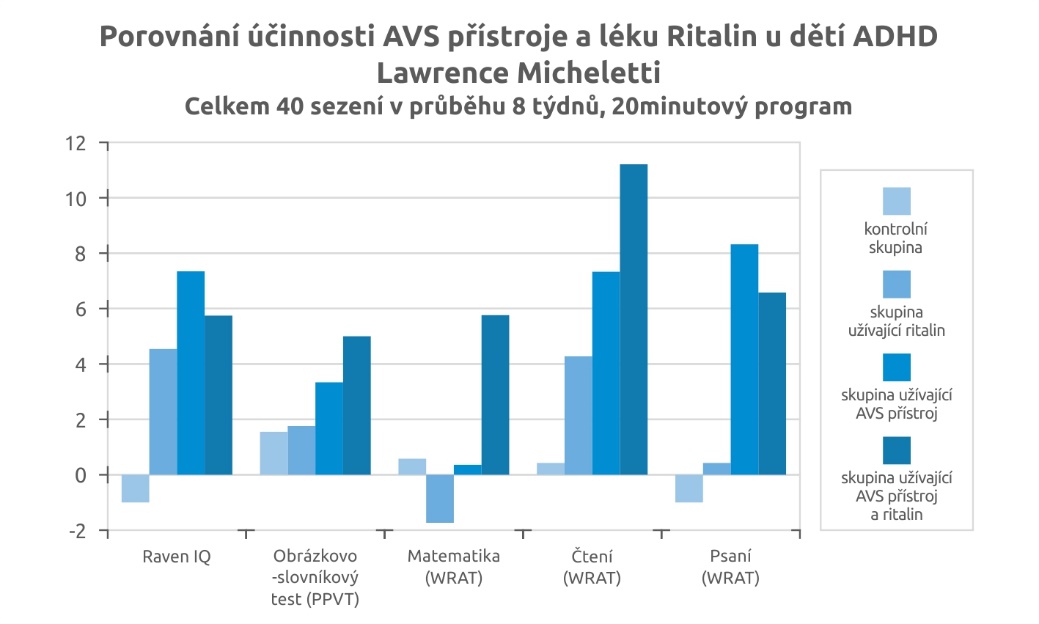 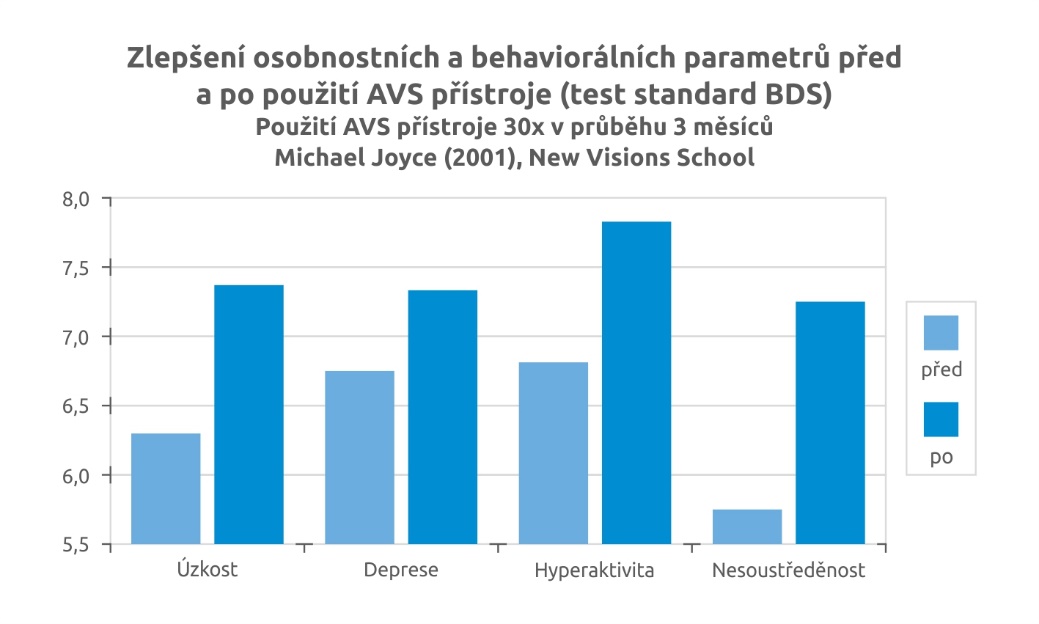 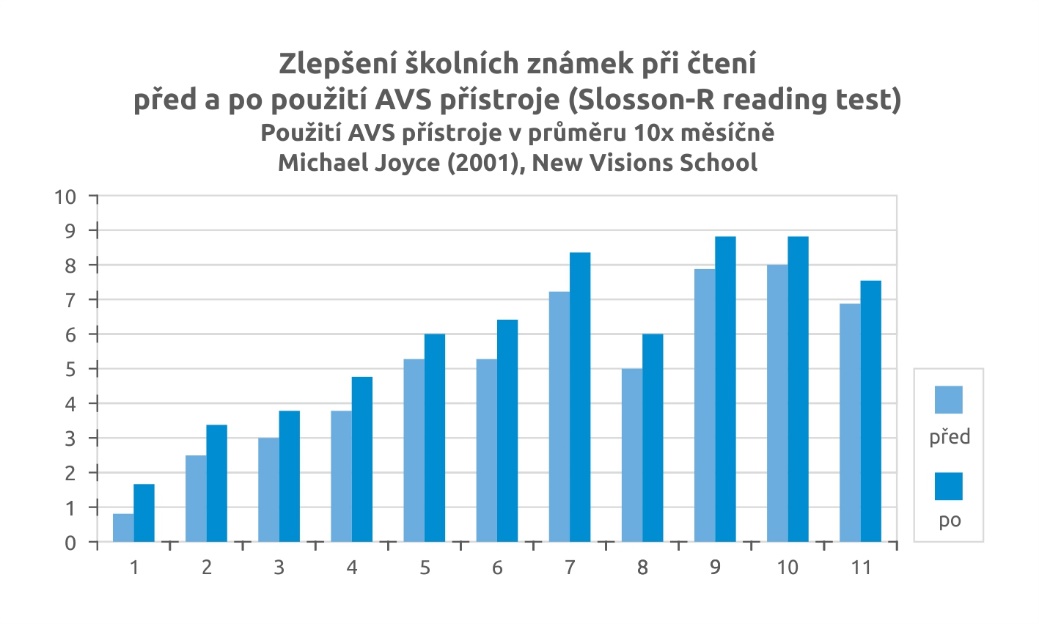 